Publicado en  el 01/02/2017 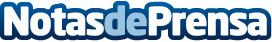 Samsung pierde el primer puesto a nivel global en venta de teléfonos móviles y Apple consigue sustituirlo La compañía Apple ha ascendido de posición gracias a la campaña navideña y al éxito del iPhone 7, dejando atrás a Samsung. Por otro lado, la marca Huawei ha mostrado un gran crecimiento Datos de contacto:Nota de prensa publicada en: https://www.notasdeprensa.es/samsung-pierde-el-primer-puesto-a-nivel-global_1 Categorias: Innovación Tecnológica http://www.notasdeprensa.es